Business GCSE 1.1 Enterprise and Entrepreneurship Road MapRoad MapRoad MapRoad MapRoad MapRoad MapIn this unit you will investigate business calculations and business performanceLG1: KnowledgeLG2: ApplicationLG3: SkillsAssessment GradesIn this unit you will investigate business calculations and business performanceLG1: KnowledgeLG2: ApplicationLG3: SkillsIn this unit you will investigate business calculations and business performanceLG1: KnowledgeLG2: ApplicationLG3: SkillsIn this unit you will investigate business calculations and business performanceLG1: KnowledgeLG2: ApplicationLG3: SkillsIn this unit you will investigate business calculations and business performanceLG1: KnowledgeLG2: ApplicationLG3: SkillsIn this unit you will investigate business calculations and business performanceLG1: KnowledgeLG2: ApplicationLG3: SkillsThemesLearning Goals/Outcomes/ContentLearning Goals/Outcomes/ContentLearning Goals/Outcomes/Content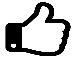 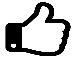 IntroWhat is business?LG1: Know that organisations can provide products and services at a profit, free, at cost or below costLG1: Define the term public sector and private sectorLG1: Explain the term profitLG2: Give examples of organisations in the public and private sectorLG2: Use a range of key terms to describe own business ideaLG1: Know that organisations can provide products and services at a profit, free, at cost or below costLG1: Define the term public sector and private sectorLG1: Explain the term profitLG2: Give examples of organisations in the public and private sectorLG2: Use a range of key terms to describe own business ideaLG1: Know that organisations can provide products and services at a profit, free, at cost or below costLG1: Define the term public sector and private sectorLG1: Explain the term profitLG2: Give examples of organisations in the public and private sectorLG2: Use a range of key terms to describe own business idea1.1.1: The dynamic nature of businessLG 1: Know why ideas come aboutLG1: Know how business ideas come about: LG2: Explain how and why a business idea came about for a given business (Sponfed, Fit Star)LG3: Analyse reasons for a business start upLG3: Evaluate reasons for a business start upLG 1: Know why ideas come aboutLG1: Know how business ideas come about: LG2: Explain how and why a business idea came about for a given business (Sponfed, Fit Star)LG3: Analyse reasons for a business start upLG3: Evaluate reasons for a business start upLG 1: Know why ideas come aboutLG1: Know how business ideas come about: LG2: Explain how and why a business idea came about for a given business (Sponfed, Fit Star)LG3: Analyse reasons for a business start upLG3: Evaluate reasons for a business start up1.1.3: The role and of business enterprise and the purpose of business activityLG1: Know reasons why business exist: To produce goods or services To meet customer needs To add value: convenience, branding, quality, design, unique selling points LG2: To describe with example the role of business enterprise and purpose of business activityLG3: To analyse the need for business to meet customer needs and add valueLG1: Know reasons why business exist: To produce goods or services To meet customer needs To add value: convenience, branding, quality, design, unique selling points LG2: To describe with example the role of business enterprise and purpose of business activityLG3: To analyse the need for business to meet customer needs and add valueLG1: Know reasons why business exist: To produce goods or services To meet customer needs To add value: convenience, branding, quality, design, unique selling points LG2: To describe with example the role of business enterprise and purpose of business activityLG3: To analyse the need for business to meet customer needs and add value1.1.2: Risk and rewardThe impact of risk and reward on business activity:LG1: Know that all entrepreneurs face risks  and rewardsLG1: Know risks that business face: business failure, financial loss, lack of securityLG1: Know rewards of business: business success, profit, independenceLG2: Identify and explain risks and rewards for a given business (Red Bull)LG3: Analyse the importance of taking risk for an entrepreneurLG3: Evaluate the level of risk taken by a businessLG1: Know that all entrepreneurs face risks  and rewardsLG1: Know risks that business face: business failure, financial loss, lack of securityLG1: Know rewards of business: business success, profit, independenceLG2: Identify and explain risks and rewards for a given business (Red Bull)LG3: Analyse the importance of taking risk for an entrepreneurLG3: Evaluate the level of risk taken by a businessLG1: Know that all entrepreneurs face risks  and rewardsLG1: Know risks that business face: business failure, financial loss, lack of securityLG1: Know rewards of business: business success, profit, independenceLG2: Identify and explain risks and rewards for a given business (Red Bull)LG3: Analyse the importance of taking risk for an entrepreneurLG3: Evaluate the level of risk taken by a business1.1.3The role of business enterprise and entrepreneursLG1: Know that an entrepreneur organises resources, makes business decisions and takes risksLG1: Know that entrepreneur will have a range of characteristics and skillsLG2: Explain the characteristics and skills for a given entrepreneur (Josh, Calypso Rose)LG2: Compare the skills and characteristics of two entrepreneursLG3: Analyse and evaluate the importance of the skills and characteristics for an entrepreneurLG1: Know that an entrepreneur organises resources, makes business decisions and takes risksLG1: Know that entrepreneur will have a range of characteristics and skillsLG2: Explain the characteristics and skills for a given entrepreneur (Josh, Calypso Rose)LG2: Compare the skills and characteristics of two entrepreneursLG3: Analyse and evaluate the importance of the skills and characteristics for an entrepreneurLG1: Know that an entrepreneur organises resources, makes business decisions and takes risksLG1: Know that entrepreneur will have a range of characteristics and skillsLG2: Explain the characteristics and skills for a given entrepreneur (Josh, Calypso Rose)LG2: Compare the skills and characteristics of two entrepreneursLG3: Analyse and evaluate the importance of the skills and characteristics for an entrepreneur